TRINITY UNITED METHODIST CHURCHThe Rev. Charles Wilbanks                                                                     ___       Minister  May 2, 2021                                                                                                   Color:  WhiteFIFTH SUNDAY OF EASTER"We welcome you to our service this morning and pray that your time with us will be a blessing to you"THE ORDER FOR WORSHIPPrelude                                                                                                   Mr. Eddie WelbornThe Prelude is a time for silent preparation for worship.Welcome and Announcements                                                      Rev. Charles WilbanksThe Chiming of the Hour						    Mr. Eddie WelbornThe Lighting of the CandlesThe Processional of the CrossThe Call to Worship		                                                                 Rev. Charles WilbanksOpening Prayer                                                                                          Rev. Charles WilbanksThe Children’s Time						             Rev. Charles WilbanksThe Hymn of Adoration: “Love Divine, All Loves Excelling”                                      Page 384 *Responsive Reading:  Psalm 22:25-31                                                                           Page 752 *The Apostles Creed							                       Page 881*The Gloria Patri:  “Glory Be to the Father”Prayer Concerns and Praises                                                                               Mr. Grady SennThe Pastoral Prayer                                          			            Rev. Charles Wilbanks Tithes and Offering                                                                                Ushers / Mr. Grady Senn*The Doxology: “Praise God From Whom All Blessings Flow” *The Hymn of Preparation:  “Lord, I Want to Be a Christian”                                    Page 402First Reading:  Acts 8:26-40                                                                      Rev. Charles WilbanksSecond Reading:  1 John 4:7-21                                                                            Mr. Grady Senn                                                         *Gospel:  John 15:1-8                                                                                 Rev. Charles WilbanksMusical Transition                                                                                           Mr. Eddie WelbornThe Sermon: Sometimes Less is More                                                      Rev. Charles WilbanksSacrament of Holy Communion   -    All are Welcome at the Lord’s Table    -   See Pew Card*The Hymn of Service:  “For the Beauty of the Earth”                                                   Page 92*The Returning of the Light    *The Benediction                                                                                       Rev. Charles Wilbanks*Three-Fold Amen                                                                                           Mr. Eddie Welborn                                                               *The Postlude                                                                                                   Mr. Eddie Welborn*All who are able stand.                                   The altar is open for prayer during the last hymn.Technician:  Mr. Josh Pitts JOIN THE CHOIR!The Bishop has authorized churches to assemble choirs again.  If you would like to add your voice to the Voices of Trinity,please let Jane Pollard or the Pastor know. Help us to make a Joyful Noise to the Lord!UPDATE!Trinity UMC’s weekly bulletin and bi-monthly newsletter, Trinity Times,can be found on our website.  You may access this information by visitingwww.trinityumcnewberry.net.  Visit our website frequently for updated information.Administrative Council will meet Monday, May 10, at 6:30 p.m.in the sanctuary. WELCOME VISITORSThank you for coming today!  We are delighted you are here!  We hope you will join us again as we continue to discover the difference God’s love makes in our lives.  If you have questions or desire to become a member of Trinity UMC, please speak to pastor. We’re blessed because you’re here.Trinity United Methodist Church                	   Please visit our website:1160 Trinity Church Road		             www.trinityumcnewberry.net             Newberry, SC 29108				Rev. Charles Wilbanks, Pastor			        803-276-1245 (Church Office)803-768-7687 (Church’s cellphone)803-206-4623 (Pastor’s Cell)		          clwilbanks@bellsouth.net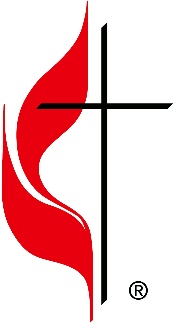 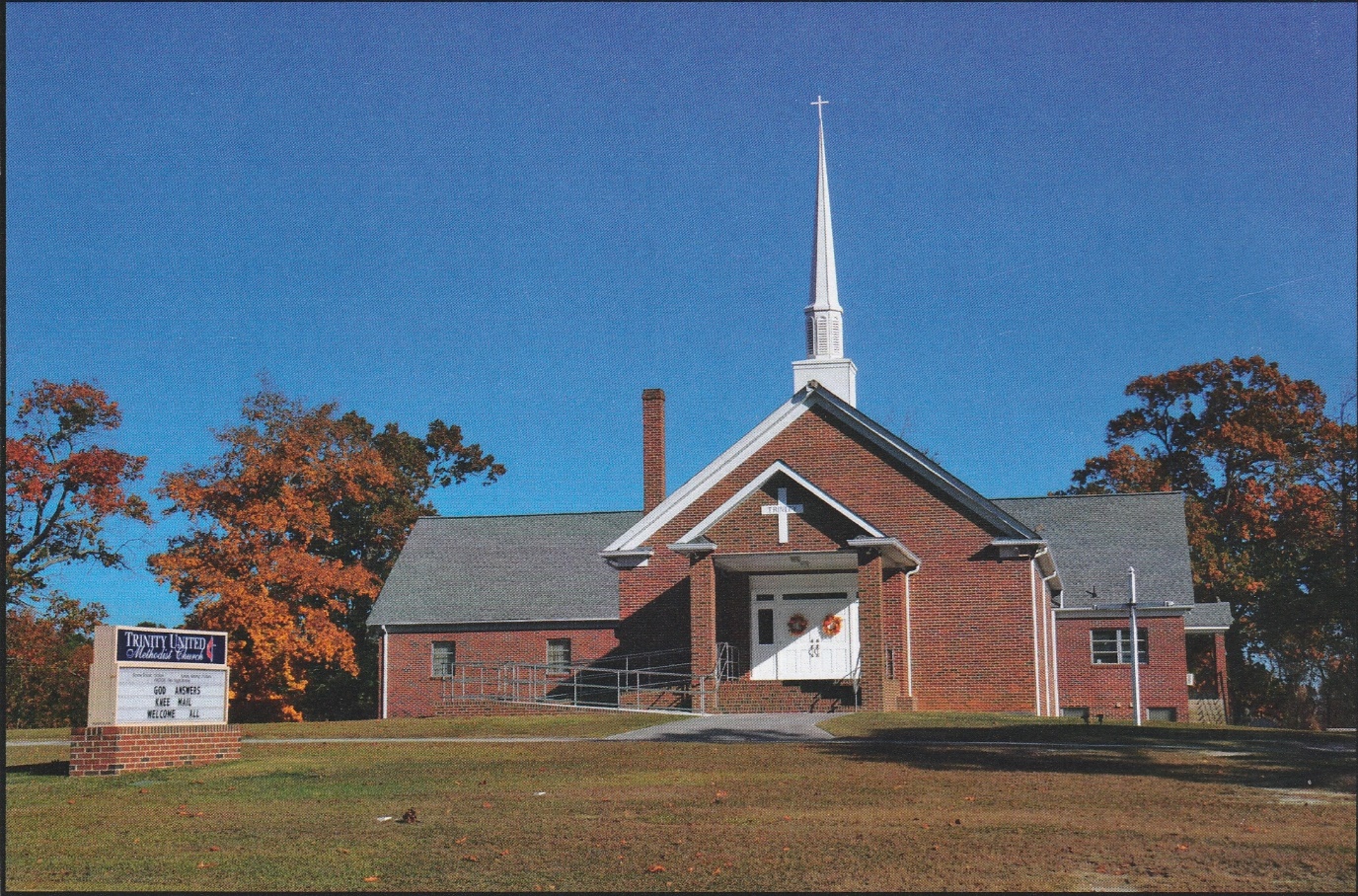 1160 Trinity Church RoadNewberry, SC 29108Trinityumcnewberry@gmail.com